Abbandono scolasticoDati Eurostat Secondo i dati più recenti pubblicati oggi da Eurostat per il 2012, la maggior parte degli Stati membri dell'UE ha compiuto passi avanti nel raggiungimento degli obiettivi della strategia Europa 2020 nel campo dell'istruzione: riduzione del tasso di abbandono scolastico al di sotto del 10% e aumento al di sopra del 40% della percentuale di giovani in possesso di qualifiche dell'istruzione superiore (terziaria o equivalente) entro il 2020.Permangono, tuttavia, profonde disparità tra uno Stato membro e l'altro e tra maschi e femmine. Attualmente la percentuale di abbandono scolastico tra i giovani è in media del 12,8% nell'UE, in calo rispetto al dato del 13,5% registrato nel 2011. Nel 2012, erano il 35,8% le persone di età compresa tra i 30 e i 34 anni nell'UE ad aver completato l'istruzione terziaria, contro un 34,6% l'anno precedente.Androulla Vassiliou, Commissaria europea responsabile per l'Istruzione, la cultura, il multilinguismo e la gioventù, ha dichiarato: "I passi avanti compiuti nel raggiungimento dei nostri obiettivi in materia di istruzione sono un messaggio positivo in un periodo di incertezza economica. In futuro i posti di lavoro richiederanno qualifiche di livello più elevato e questi dati indicano che un maggior numero di giovani è deciso a sviluppare appieno le proprie potenzialità. Constatiamo anche che stanno dando frutti gli sforzi volti a migliorare i sistemi di istruzione dell'UE e ad accrescerne l'accessibilità. Auspico che gli Stati membri, in particolare quelli che non hanno realizzato passi avanti o i cui risultati sono stati peggiori che nell'anno precedente, proseguano nell'impegno in modo che si possano conseguire gli obiettivi fissati per il 2020. Li invito a intensificare gli sforzi e a seguire i numerosi esempi di buone pratiche."Dodici Stati membri (Austria Repubblica ceca, Danimarca, Finlandia, Irlanda, Lituania, Lussemburgo, Paesi Bassi, Polonia, Slovacchia, Slovenia e Svezia) hanno ormai tassi di abbandono scolastico inferiori all'obiettivo fissato dalla strategia Europa 2020 al 10% e l'Irlanda ha raggiunto per la prima volta questo traguardo. Spagna (24,9%), Malta (22,6%) e Portogallo (20,8%) sono i paesi dove si registrano i più alti tassi di abbandono scolastico, ma va detto che rispetto al 2011 sono stati compiuti passi avanti. In Germania, Grecia, Irlanda, Lettonia e nel Regno Unito il tasso di abbandono scolastico è diminuito di almeno un punto percentuale, mentre è cresciuto in Bulgaria, a Cipro, nella Repubblica ceca, in Ungheria, Lussemburgo, Polonia, Slovacchia, Slovenia e Svezia.Nel 2012, in 12 Stati membri (Belgio, Cipro, Danimarca, Finlandia, Francia, Irlanda, Lituania, Lussemburgo, Paesi Bassi, Spagna, Svezia e Regno Unito) la percentuale di persone tra i 30 e i 34 anni in possesso di un diploma di istruzione superiore si collocava al di sopra dell'obiettivo della strategia Europa 2020, fissato al 40%. L'anno prossimo si prevede che questa soglia del 40% venga superata dalla Polonia e dalla Slovenia. La percentuale di giovani con una qualifica dell'istruzione superiore resta bassa in Italia (21,7%), Slovacchia (23,7%), Romania (21,8%), Malta (22,4%), Repubblica ceca (25,6%) e Portogallo (27,2%). Preoccupa il fatto che il già basso tasso di completamento dell'istruzione terziaria della Bulgaria (26,9%) abbia subito un calo nel 2012.Nel complesso i dati per le femmine sono migliori: tra loro il tasso di abbandono scolastico è inferiore del 24% a quello dei maschi. La maggiore differenza riguarda Cipro (+ 58%), la Lettonia (+ 57%), il Lussemburgo (+ 57%) e la Polonia (+ 55%), dove il tasso di abbandono scolastico dei maschi è oltre il doppio rispetto a quello delle femmine. Va aggiunto che la probabilità del completamento dell'istruzione superiore è del 27% superiore tra le femmine. Il divario di genere più accentuato si registra in Lettonia (+ 85%), Estonia (+ 79%), Slovenia (+ 68%) e Bulgaria (+ 67%).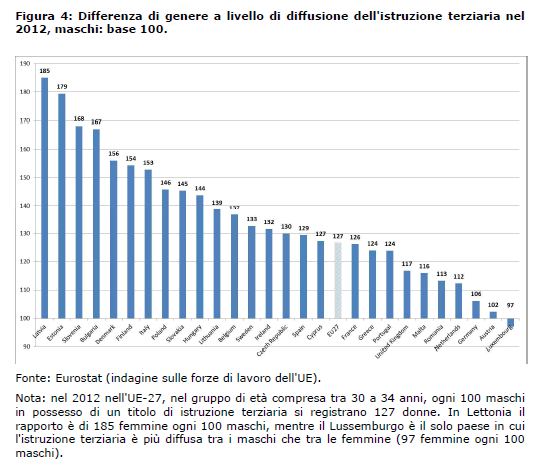 